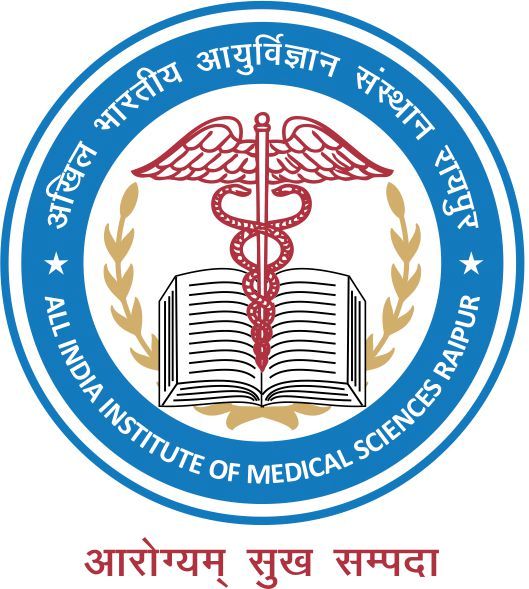 General Instructions : a) Tick one or more options as applicable. Mark NA if not applicableb) Attach additional sheets if required2. Suspected SAE diagnosis:……………………………………...................................………………………………………………………………………………….Date of onset of SAE:	Describe the event 19:…………………………………………………………………………...................Date  of  reporting  SAE:	…………………………………………………………………………...................…………………………………………………………………………...................…………………………………………………………………………...................…………………………………………………………………………...................Details of suspected intervention causing SAE 20………………………………………………………………………………………………………….......................................……………………………………………………………………………………………………………………………………………………………….......................................……………………………………………………………………………………………………………………………………………………………….......................................……………………………………………………………………………………………………………………………………………………………….......................................……………………………………………………Report type: Initial 	Follow-up 	Final  If Follow-up report, state date of Initial reportHave any similar SAE occurred previously in this study? If yes, please provide details.	Yes  No………………………………………………………………………………………………………….......................................……………………………………………………………………………………………………………………………………………………………….......................................……………………………………………………………………………………………………………………………………………………………….......................................……………………………………………………………………………………………………………………………………………………………….......................................……………………………………………………19Duration, setting, site, signs, symptoms, severity, criteria for regarding the event serious20Refers to research intervention including basic, applied and operational research or clinical research, except for investigational new drugs. If it is an academic clinical trial, mention name, indications, dosage, form and strength of the drug(s)In case of a multi-centric study, have any of the other study sites reported similar SAEs? (Please list number of cases with details if available).……………………………………………………………………………………………………………………………………………….......................................………………………………………………………………………………………………………………………….......................................…………………………………...………………Tick whichever is applicable for the SAE: (Kindly note that this refers to the Intervention being evaluated and NOT disease process)A. Expected event 	Unexpected event B.………………………………………………………………………………………………………….......................................……………………………………………………In case of death, state probable cause of death……………………………………………………………………..................................………….C.  No permanent/significant functional/cosmetic impairment	 Permanent/significant functional/cosmetic impairment	 Not Applicable	Describe the medical management provided for adverse reaction (if any) to the research participant. (Include infor- mation on who paid, how much was paid and to whom).................……………………………………………………………………………………………...........................…………………..................................................................……………………………………………………………………………………………...........................…………………..................................................Provide details of compensation provided / to be provided to participants (Include information on who pays, how much, and to whom)……………………………………………………………………………………………………………….......................................................……………………………………………………………………………………………………………………………………………………………...........................................Outcome of SAEFatal		Recovered	Continuing		Unknown	Recovering		Other (specify)	........................................................................................................................................……………………………………........................................Provide any other relevant information that can facilitate assessment of the case such as medical history………………………………………………………………………………………………………….......................................……………………………………………………………………………………………………………………………………………………………….......................................……………………………………………………………………………………………………………………………………………………………….......................................……………………………………………………Provide details about PI’s final assessment of SAE relatedness to research.................……………………………………………………………………………………………...........................…………………..................................................................……………………………………………………………………………………………...........................…………………..................................................................……………………………………………………………………………………………...........................………………….................................................. Signature of PI: …………………………………………………………………………………….1. Participant details :Initials and IDAge at the time of eventGenderWeight:	(Kgs)……………………………….……………………………….Male 	Female Height:	(cms)……………………………….………………………………..HospitalizationIncreased Hospital StayDeathCongenital anoma- ly/birth defectPersistent or signifi- cant disability/inca- pacityEvent requiring inter- vention (surgical or medical) to prevent SAEEvent which poses threat to lifeOthers